AMAÇBu talimat etüv cihazının kullanım ilkelerini ve çalışma koşullarını belirlemek amacıyla hazırlanmıştır. KAPSAMBu talimat İnşaat Mühendisliği Bölümü, Prof. Dr. Kutay Özaydın Geoteknik Laboratuvarı’nda bulunan etüv cihazının kullanımını kapsar.TANIMLAR Bu talimatta tanımlanması gereken herhangi bir terim bulunmamaktadır. SORUMLULUKLARBu talimatın uygulanmasından bu cihazla bir çalışmayı yürüten ilgili öğretim üyesi, öğretim üyesi yardımcısı ve çalışma yetkisi verilmiş diğer araştırmacılar sorumludur.UYGULAMACihazın KullanımıEtüv enerji kablosu güç kaynağına takılır.Aç düğmesinden çalıştırılır.İstenilen sıcaklığa ayarlanır, göstergesinden sıcaklığa erişip erişmediği kontrol edilir.İstenen sıcaklığa geldiğinde ısıtılacak olan numune etüvün kapağı açılarak etüve yerleştirilir.Etüvün kapağı kapatılır.Numune sabit sıcaklığa gelinceye veya ilgili şartname belirtilen süre kadar etüvde bekletildikten sonra etüvün kapağı açılarak numune çıkartılır.Etüv kapatma düğmesinden kapatılarak,Etüvün genel temizliği yapılır.Cihazın BakımıHer bir çalışma sonrasında etüv temizlenir.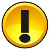 Kalibrasyon sonucunda uygun sonuç vermeyen cihazlar onarımları yapılmak üzere ilgili teknik servise gönderilir.Güvenlik ÖnlemleriEtüvlerin kullanımı sırasında ısıya dayanıklı koruyucu eldivenler ve iş kıyafetleri mutlaka kullanılmalıdır. ACİL DURUMLARDA CİHAZI DURDURMAK İÇİN KAPATMA DÜĞMESİNE BASILMALI VE LABORATUVAR SORUMLUSUNA HABER VERİLMELİDİR.İLGİLİ DÖKÜMANLARFirma tarafından verilmiş cihaza ait kullanım kılavuzlarıdır. 